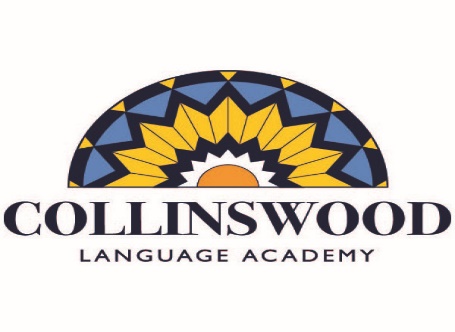 2018-2019First Grade Supply List Apply for and obtain a Public Library card.We appreciate your support!QuantityRequired Materials2 blue and 2 redPlastic folders with prongs and pockets, solid colors2 boxes, 24 countCrayola crayons (regular size)1 box, 12 countColored pencils (regular size)11 inch, white hard covered 3 ring binder with pockets3Black and white marble wide-ruled composition notebooks4Big erasers2 boxes of 12#2 Pencils (Ticonderoga brand)Highly Appreciated ItemsBoys1 box of 8Markers1 reamColored copy paperGirls1 box, snack sizeZiploc bagsClorox or Lysol wipesWish List1 box, 2.5 gallon sizeHefty Jumbo bags1 box, sandwich sizeZiploc bags